Practicum Agreement and Overview - SLIS:6520Please return to Kara Logsden two weeks before the beginning of the semester AND post in ICON the first week of class.Student Name: _________________________________        Semester: __________________________Practicum Site: ________________________________________________________________________Statement of Learning Objectives: To be completed by the student. Include at least two goals related to practicum work and two goals related to ALA Core Competences. Goals must be specific and measurable. See the Goals Guide for more information. Practicum Work Goals:ALA Core Competence Goals:(https://www.ala.org/educationcareers/sites/ala.org.educationcareers/files/content/2022%20ALA%20Core%20Competences%20of%20Librarianship_FINAL.pdfProposed Work Schedule:Signature below indicates agreement between Site Supervisor and Student regarding placement, supervision, learning objectives and schedule.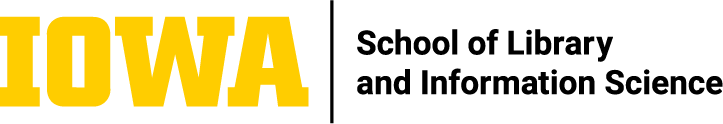 School of Library and Information ScienceUniversity of Iowa 
125 W. Washington Street, 3087 Main Library 
Iowa City, Iowa 52242-1420 
319-335-5707 Practicum Site Supervisor:Note: Placement where the student currently is employed is only permitted if the practicum work is distinctly different and separate from paid work. Instructor must approve.Name: ________________________________________Phone: ________________________________________Email: ________________________________________Goal 1Goal 2Competency TitleCompetency Number and TextGoalExampleInformation Resources: 2B. Apply the concepts, issues, and methods of collection management, which entails the lifecycle of materials from evaluation to long-term preservation and other curative practices (including but not limited to acquisitions, selection, purchasing, processing, storage, and de-selection).Learn how to select materials for the [Children’s Fiction] [Art History] collection.ALA CC Goal 1ALA CC Goal 2SundayMondayTuesdayWednesdayThursdayFridaySaturdayStudent:SignatureDateSite Supervisor:SignatureDate